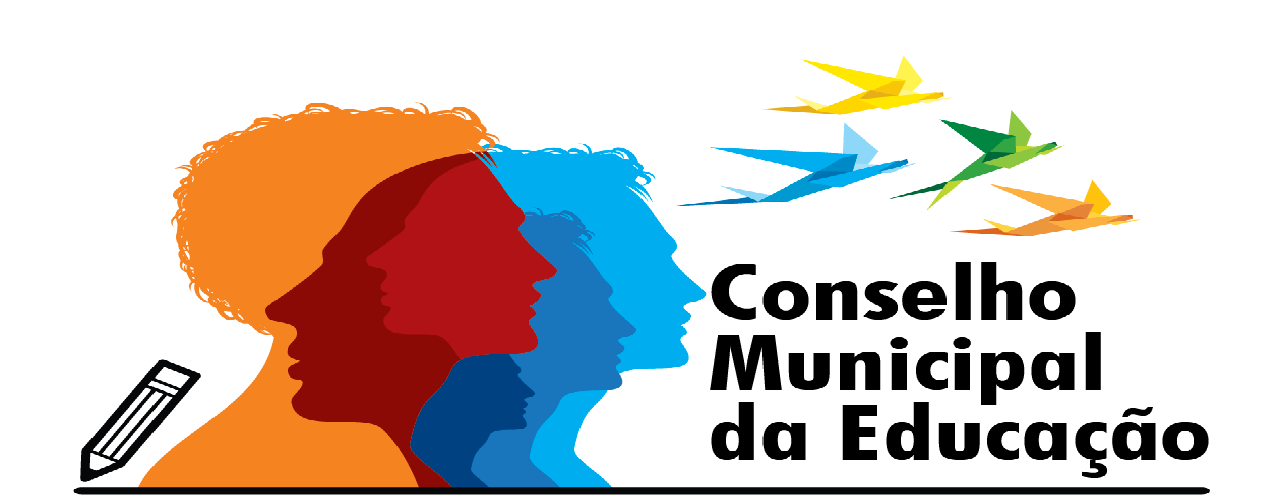 			Pauta – Reunião Extraordinária			Dia: 03 de fevereiro de 2021			Local: PAULO FREIRE18h00 – Texto acolhedor – Presidência18h05 -   Apresentação pelo Secretário dos indicados para gestão 2021.18h10-   Visita às Unidades Particulares – Salto/SP18h20-   Ofício 05/2021- Solicitação de Pintura CEMUS I18h25 -Devolutiva aos conselheiros sobre as visitas em todos os CEMUS/Salto. 18h55-     Votação – envio ao FUNDEB – Devolutiva19h00 -    Informes e encerramento.				Aberto às sugestões de Pauta/ Inscrições prévias 				Salto, 22 de janeiro de 2021				 Evelize Assunta Padovani				 RG  11 502 730 0 				 Presidente